Publicado en Manresa el 23/07/2024 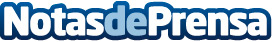 Boxes Manresa: Más de dos décadas ofreciendo integrales de alta calidad para vehículos en ManresaCon más de dos décadas de experiencia en el mercado, Boxes Manresa se ha consagrado como una de las empresas de servicios de automoción más reputadas de la comunidad. Su enfoque personalizado y transparente hacia el cliente, acompañado de un equipo altamente cualificado, ha permitido a la empresa sobresalir en un sector competitivo. Desde servicios de limpieza y alineación de dirección hasta la venta y montaje de neumáticos, Boxes Manresa se esfuerza por proporcionar soluciones integralesDatos de contacto:Jordi Bernat BordesUP2YOU CREATIVOS DEL MARKETING, SL.644303361Nota de prensa publicada en: https://www.notasdeprensa.es/boxes-manresa-mas-de-dos-decadas-ofreciendo Categorias: Cataluña Servicios Técnicos Otros Servicios Movilidad y Transporte http://www.notasdeprensa.es